OSNOVNA ŠKOLA DAVORINA TRSTENJAKAHRVATSKA KOSTAJNICA					J E L O V N I K 	   - 2. mjesec 2020. g. 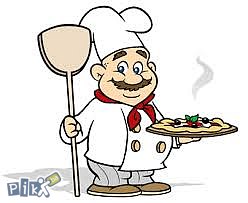 Ponedjeljak, 3.2.2020.		BUREK OD MESA + JOGURTUtorak, 4.2.2020.			GRAH + KRASTAVCI + SOKSrijeda, 5.2.2020.			LINOLADA + KAKAOČetvrtak, 6.2.2020.		PILEĆI PAPRIKAŠ + KRASTAVCI +SOK Petak, 7.2.2020.			KREM JUHA OD BROKULE + KIFLA SA ŠUNKOM I SIROMPonedjeljak, 10.2.2020.		PIZZA + ČAJUtorak, 11.2	.2020.		MAHUNE + SOK + TORTINASrijeda, 12.2.2020.			SENDVIČ + ČAJČetvrtak, 13.2.2020.	PILETINA U VRHNU+ RIZI-BIZI +SOKPetak, 14.2.2020.			DUKATELA + KAKAOPonedjeljak, 17.2.2020.		HOT-DOG + SOKUtorak, 18.2.2020.			FINO VARIVO + VOĆNI JOGURT + SOK Srijeda, 19.2.2020.			SIRNICA +ČAJČetvrtak, 20.2.2020.		RIŽOTO + CIKLA + SOKPetak, 21.2.2020.			RIBLJI ODRESCI + PIRE KRUMPIR + SOK		Ponedjeljak, 24.2.2020.		PAŠTETA + ČAJUtorak, 25.2.2020.			TJESTENINA BOLONJEZ + CIKLA + SOKSrijeda, 26.2.2020.			KRAFNA OD ČOKOLADE + KAKAOČetvrtak, 27.2.2020.		PILEĆI PAPRIKAŠ + KRASTAVCI +SOKPetak, 28.2.2020.			PALENTA SA SIROM I VRHNJEM + BANANA